                 CURRICULAM VITATE  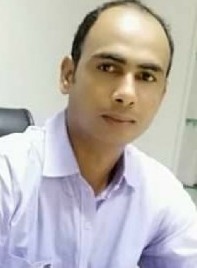 PURAN CHANDRA JOSHI                                                             Address:                                                                                                   1st Floor, R Z-C 11A H No - 13/10, Vinod PuriVijay EnclaveNew Delhi-110045Mob: 7819995191, 8755560622.Email id: PURAN724JOSHI@GMAIL.COM---------------------------------------------------------------------------------------------------------------------------------CAREER OBJECTIVE:To work in an organization with full dedication and determination so that I can serve the organization to my best and this will result in my growth personally as well as professionally.EDUCATION QUALIFICATION: Post Graduation diploma in hotel management & catering technology in Punjab technical University.  Graduation from Kumaun University Nainital .12th Passed from Uttarakhand Board.10th Passed from Uttarakhand Board.PROFESSIONAL QUALIFICATION:Sixth month industrial Training in Hotel Clark inn Nehru place New Delhi.Three month Training in country inn Bhimtal Uttarakhand.Sixth month job Training in Hotel Clark inn Kailash colony New Delhi.Knowledge of IDS software.6 Months Computer Course.Familiar to internetWORK EXPERIENCE: Presently Working at Maximus hotels & catering services Pvt. Ltd (Industrial food Facility Company) & client name is Samsung India Pvt. Ltd. Noida. As a senior F&B Executive form Apr 2019.  Worked at V Resorts {BLISS INNS PVT. LTD.} As a Resorts Operation Executive from May 2018 to March 2019. Worked at Reliance The Vip Residency Jamnagar Gujarat (SODEXO FOOD SOLUATION PVT. LTD.) As a F&B Team Leader from Oct. 2015 to Apr 2018.Worked at Crown Plaza New Delhi Rohini (INTERCONTINENTAL HOTELS GROUP)as a Guest Service Associate may 2014 to Oct. 2015.Worked at BJN Hotels Limited Restaurant (NAWAB GANJ SAFARI INDIAN SPECIALITY RESTAURANT) Gurgaon Ambience Mall as a Guest Service Associate march 2014 to  may2014. Worked at Hotel Clark Inn New Delhi (CLARK  INN GROUP OF HOTELS)  as a F&B assistant from  july 2011 to  Feb 2014.Hobbies and Interests:Reading, playing cricket & visiting new places.SKILLS:A good team member and a never say die attitude.STRENGTHS:Positive Thinker & Believes in Hard Work.I am honest, self motivated & hardworking person with positive attitude towards my career & life.PERSONAL DETAILS:Date of Birth 		: 11/06/1990Father’s Name		: Mr. Dharmanand JoshiNationality			: Indian.Marital Status		: Married.Language known		: English, Hindi.Gender			: Male.Address	                       : VPO Nadanna Chakrpur, Tehsil khatima                                                Distt. U.s.nagar Uttarakhand 262308DECLARATION:Hereby I declare that the details furnished above are true and correct.Date: __/ __/ __Place: New Delhi                                                                     (Puran Joshi)